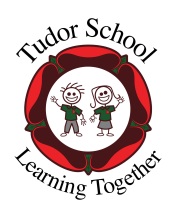 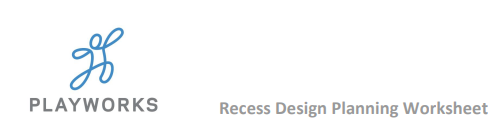 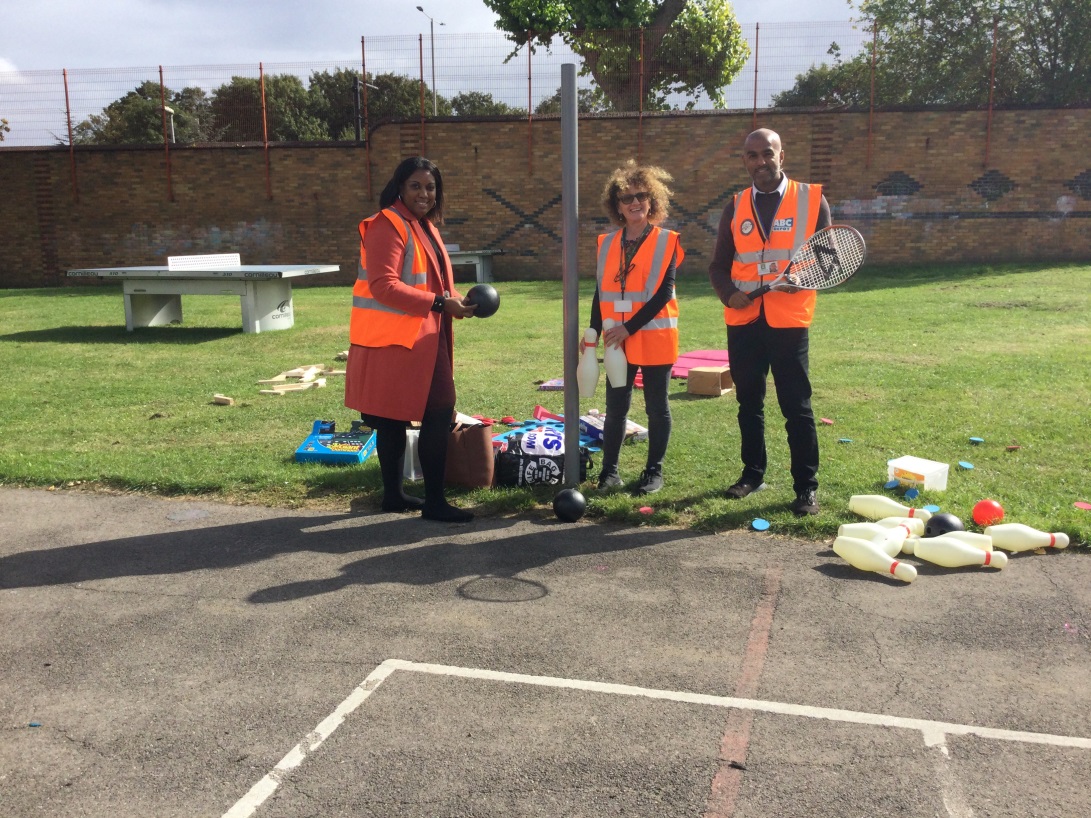 What are the characteristics of a successful recess?Collaborative playA range of engaging child-led activitiesOpportunities for children to resolve issues/differences with peer mediationOpportunities for brain break from classroom learningChildren displaying confidenceWhat will it look like at your site?The playground would have various zones for children to accessThe resources are zones would be inviting, engaging and motivatingWhat steps will you need to take to get there? Train support staff and meal time supervisors to facilitate group gamesEngage in pupil conferencing to ascertain preferencesUpdate parents on the developments (posters and newsletters)Oragnise and share information in assembliesWho will take the lead? Lead meal time supervisor with the support of the learning mentor, deputy heads and phase leadersWhat is the timeline? Conferencing and design ideas – October 2021Purchasing and labelling – November 2021Trialling initiatives – Jan 2022Evaluating the investment/new initiative – Feb 2022What support is needed and how will you get it?Money/funding from Playworks to purchase phsyical equipment/resources for the playground (benches, stage, audio, skipping ropes, balls, bats etc.)Opportunity to see what good practice looks like in other similar settings